RIWAYAT HIDUPRISNAWATI,  lahir di Kabupaten Barru Pada tanggal 22 Februari 1995, anak kedua dari dua bersaudara, dari pasangan Bapak Kammase dan Ibu Mulia. Penulis mulai memasuki Sekolah Dasar pada tahun 2000 di SD Inpres Barang Kecamatan Barru Kabupaten Barru yang kini berubah nama menjadi SD InpresNo.26 Barang Kecamatan Barru Kabupaten Barru dan tamat pada tahun 2006. Pada tahun 2006 melanjutkan pendidikan di SMP Negeri 3 Barru dan tamat pada tahun 2009. Kemudian pada tahun 2009 penulis melanjutkan pendidikan di SMK Negeri 1 Barru dan tamat pada tahun 2012. Pada tahun yang sama penulis melanjutkan pendidikan di Universitas Negeri Makassar (UNM), Fakultas Ilmu Pendidikan (FIP), Jurusan Pendidikan Guru Sekolah Dasar (PGSD).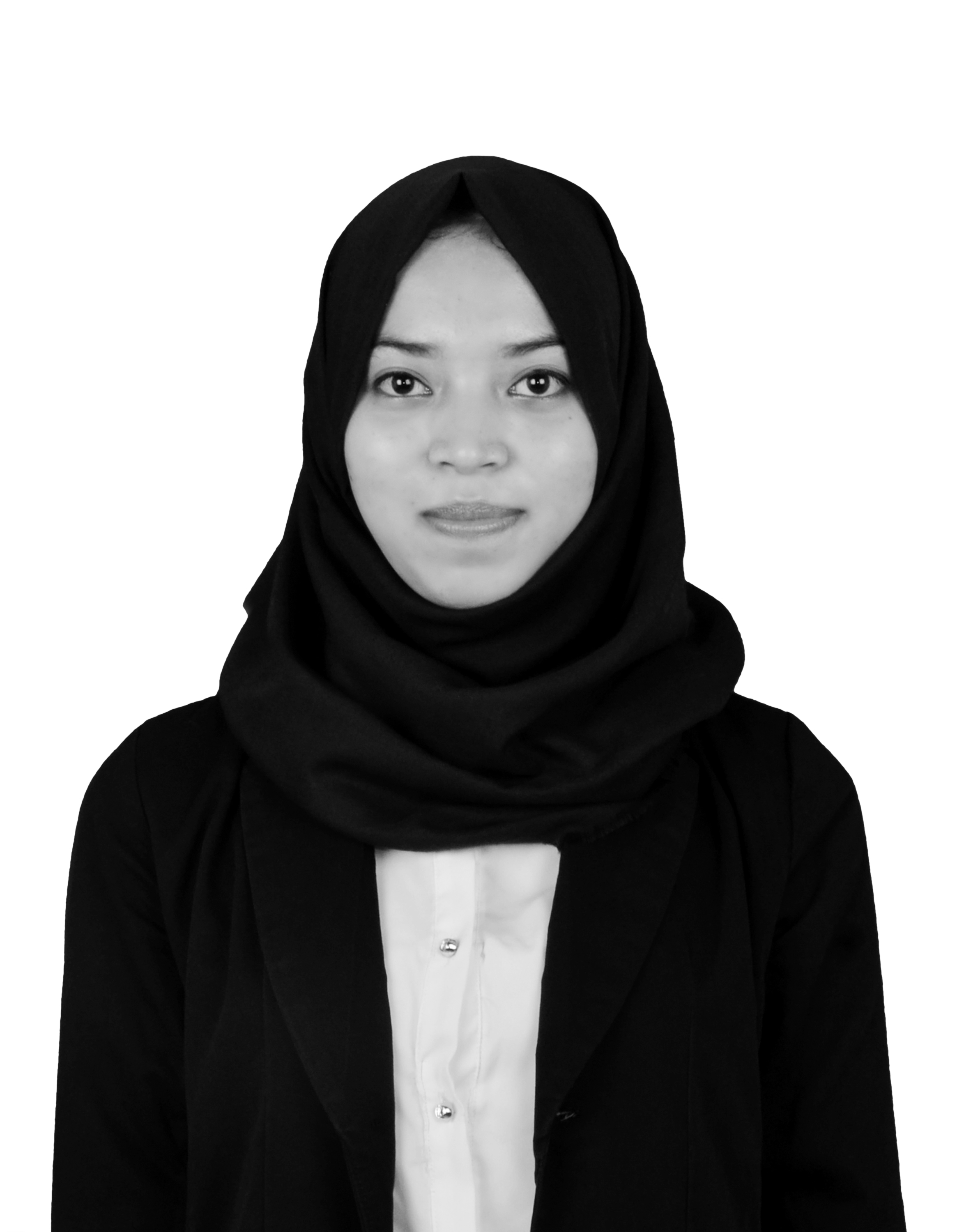 